“齐鲁坐标·畅游山东”发现城市系列定向赛（济南站）在中国共产党成立100周年的关键历史节点，为讲好山东红色故事，赓续红色精神，特此以“齐鲁坐标·畅游山东”为主线举办发现城市系列定向赛，献礼建党100周年，助力“十四五”开局新征程。以我省丰富的红色、旅游、科技、文化、历史、人文、地标建筑等资源打造30条比赛线路，设置近50余个任务打卡点。参赛选手沿途一路打卡，一路了解不同点位的城市故事，让参赛运动员在比赛的同时，领略我省城市文化、人文历史，感受城市魅力，让运动真正走进市民生活。打造“体育＋文化+旅游”的体育旅游赛事品牌，用赛事点亮城市名片，讲好山东故事，带动旅游消费及体育消费，促进区域经济发展。一、赛事主题“齐鲁坐标·趣游山东”发现城市系列定向赛二、组织机构主办单位：山东省体育局、山东省文化和旅游厅、山东广播电视台承办单位：山东省无线电定向协会、各市体育（教育和体育）局、各市文化和旅游局、有关县（市、区）人民政府协办单位：山东网络广播电视台海看体育、有关文旅集团、有关景区技术指导单位： 三、时间、地点1、启动仪式时间:2021年9月10日2、比赛地点：各参赛城市地标性建筑、景区、体育场等3、济南站：9月1日报名，10月17日开赛四、赛事组织形式及规则1、赛事形式：日赛及夜赛，个人赛、亲子赛、团队赛（4-5人）2、赛事规则：所有参赛队在规定时间内，集体穿越比赛指定点标，并完成相关任务，由工作人员验证，方可获得下一站打卡地点定位，在规定时间内整体完成整体路线及任务，即可完赛。每参赛队需指定一名队长，参加赛事组委会安排的赛前培训，队长为该参赛队的负责人。所有参赛队须五人集体按照任务书指令到达每个点标并完成任务，且中途不得更换队员。参赛队员需在赛事当天8:00之前到达比赛起点并接受检录，队长须在7:30前到达起点并签到、领取物品、召集队员。参赛队伍进入指定等候区域按指令依次出发，并在关门时间16:00点前到达终点。所有参赛队员在比赛中必须统一穿着赛事组委会提供的比赛服装，并于前胸全程佩戴号码布。五、赛事特点1、趣味性:城市定向起源于定向越野，其比赛场地设置在城市范围内，集体育运动与休闲旅游为一体的比赛。每队由不同性别的五人组成，参赛队员需灵活运用地图及任务指令，在最短时间内通过徒步、骑行、地铁和公交方式按指定要求到访城市内特色景点和地标，并完成相应任务。2、规模大: 单场赛事参赛队伍达600只队伍，参赛人次3000人以上。3、线路多: 赛事以山东省红色旅游景区、革命遗址、历史纪念馆、旅游景区、都市风情、非遗传承、特色美食、现代科技、潮趣时尚、地标建筑等共打造30条比赛线路，设置近300个任务打卡点，以城市文化的百年历史、现代创意，打卡新旧文化碰撞的城市驿站，集齐“一步一世界”的城市坐标。以济南站为例：红色之旅【齐鲁书社旧址-瞿世玮故居旧址-现钟楼寺街遗址-中共山东省领导机关旧址-济南惨案纪念堂-解放阁】甲泉山色【大明湖-千佛山-趵突泉-珍珠泉-黑虎泉-五龙潭-厚德泉-浆水泉】古巷老街【芙蓉街-曲水亭街-王府池子-文庙-护城河-大舜文化-老舍故居-李清照故居】时尚之都【印象济南-万象城-印象城-恒隆-CCPART创意港-宜家-阡陌书店-独角兽星空艺术馆】百年文化【济南老邮局-解放阁-济南明府城曲山艺海博物-老商埠-齐鲁书社旧址-老火车站-洪家楼天主教】寻味之旅【宽厚里-芙蓉街-草包包子铺-超意兴把子肉-亮亮面馆-甜沫唐-一户侯-孟家扒蹄】亲子之旅【山东省博物馆-山东省美术馆-万象城匠心社-山东省科技馆-大明湖中央美院山东艺术教育中心-山东书城-胶济铁路博物馆】4、联名邮政：每条线路设置1个打卡主题邮局，完成任务后得到一张文创城市地标明信片，盖专属邮戳后可邮寄明信片。外地选手另提供“EMS城市寄情”免首重服务。5、特色文创：根据城市地标及文化特色，打造赛事特色奖牌、专属邮票及明信片、赛事包、赛事服。（见附件）6、技术支撑：赛事专用微信小程序打卡系统，根据导航寻找点位，查看任务内容，剩余时间、成绩排名等。六、活动宣传（一）宣传周期活动宣传周期分为：前、中、后三个阶段；前期：活动开始前一个月；中期：活动前一周；后期：活动结束后；（二）宣传渠道以山东广播电视台体育频道和山东网络广播电视台海看体育为主，负责活动宣传片拍摄、活动当天实时报道，同时在新闻客户端、门户网站及短视频等其他新媒体上进行广泛宣传。（三）宣传规模1、省级电视台专题电视新闻报道；2、至少3-5名网红参与活动并现场直播全程赛事；3、10家以上全国知名新闻客户端实时推送；4、10家以上官方纸媒宣传报道；5、30家以上全国平面网站宣传报道；（四）奥运明星助力邀请1-3名奥运冠军参与活动出发仪式；（五）山东网络电视台专区呈现山东网络电视台以赛事专区呈现活动视频，视频将集中介绍赛事盛况、推介城市人文景观等特色。赛事经费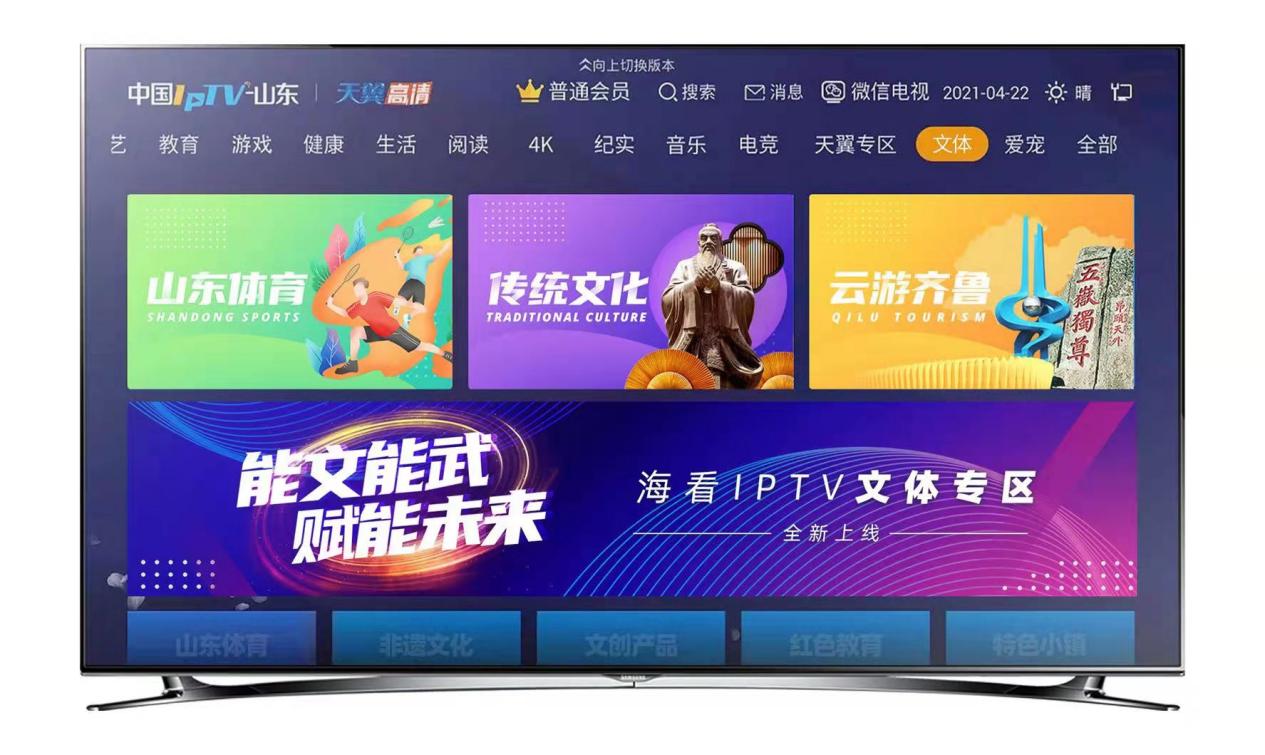 采取“市场化运作”模式，市场化筹措。(山东邮政、中信银行已基本达成合作意向，办赛资金已基本到位。)八、赛事支持事项（一）山东省文化和旅游厅1、联合主办：下发活动通知；2、协调资源：由省文旅厅协调赛事举办地参与景区、园区、产业基地等，在活动期间向赛事提供相关景区场地资源协调、门票折扣、免费等事宜；3、活动官方公众号内容的审核与推送；4、活动执行工作的指导与监督。地市局要求：联合主办：下发活动通知；征求地市相关景区、（二）山东省体育局1、联合主办：下发活动通知；2、协调资源：由省体育局协调赛事举办地体育局、体育产业基地等，在活动期间协调相关体育明星助力；3、活动官方公众号内容的审核与推送；4、活动执行工作的指导与监督。（三）山东广播电视台1、联合主办：下发活动通知；2、山东电视台、新闻广播、体育频道、闪电新闻、IPTV等媒体渠道全面报道；3、赛事期间选取5位主持人成为一组，全程直播赛事；4、各栏目、频道双微内容的审核与推送；（四）济南轨道交通1、联合办赛：以主承办单位合作2、赛事开发：共同拥有赛事招商开发权益3、赛事联名卡：共同推出赛事联名地铁卡，内设10-20元，参赛队员当日参赛路线中乘坐使用，后续可作为地铁卡充值，具有一定推广作用。4、工会合作：工会可组织济南轨道交通员工定制参赛赛事服装，开幕式专属方队，员工团建之余可以起到活力健康的品牌宣传作用。    5、打卡点设置：可将本次所有队员的打卡任务点设置在地铁站点内，将游戏任务与地铁文化相融合，起到品牌宣传作用。                                2021年8月20日附件：特色团队奖牌初稿（以邮票为奖牌原型 结合济南地标融入“集邮”主题）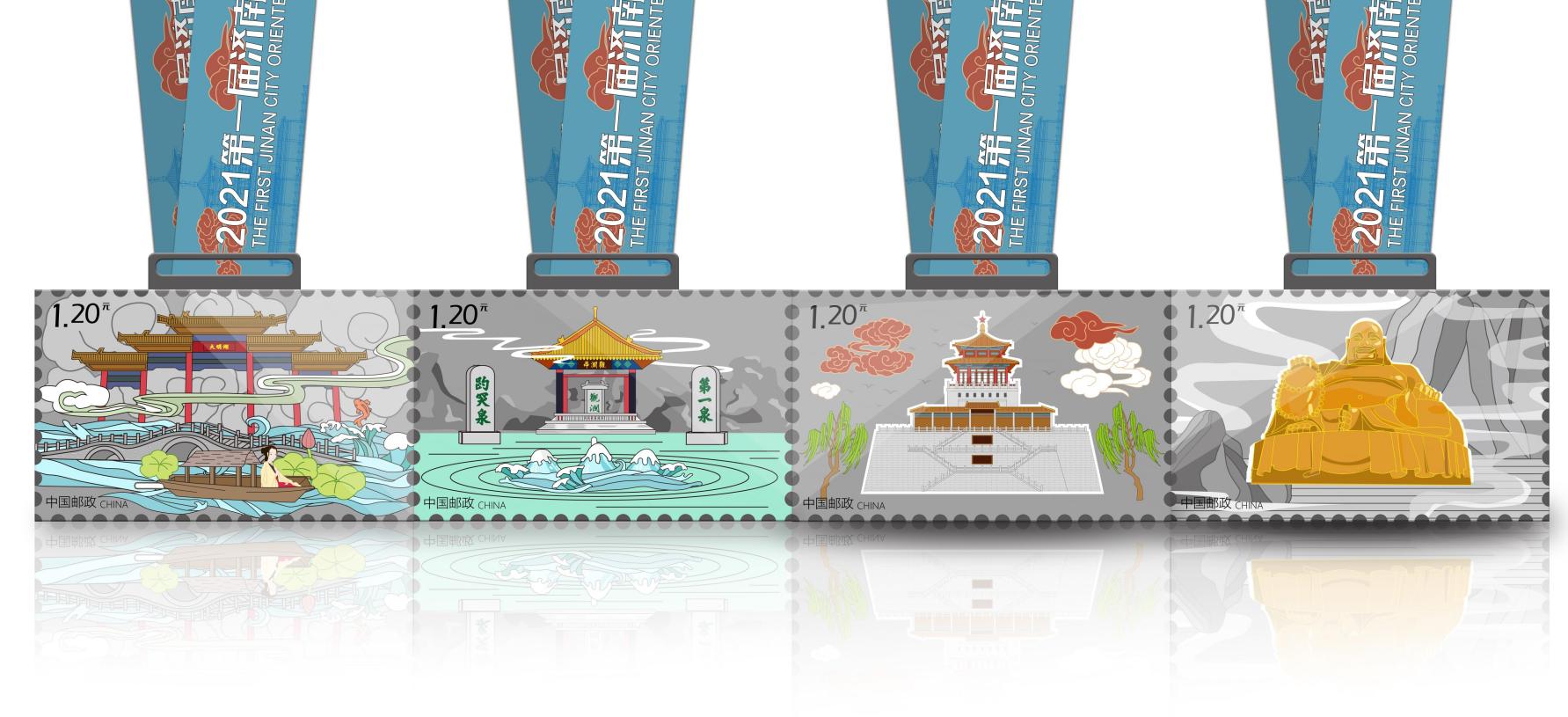 特色明信片初稿（以济南景点及著名历史人物为原创主题）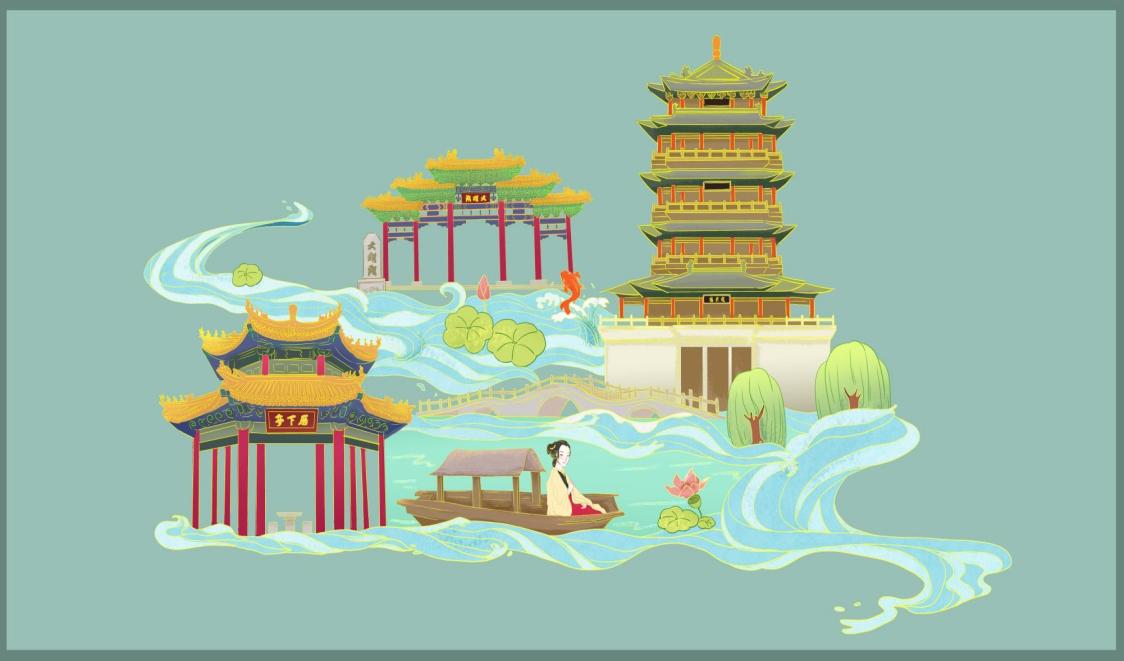 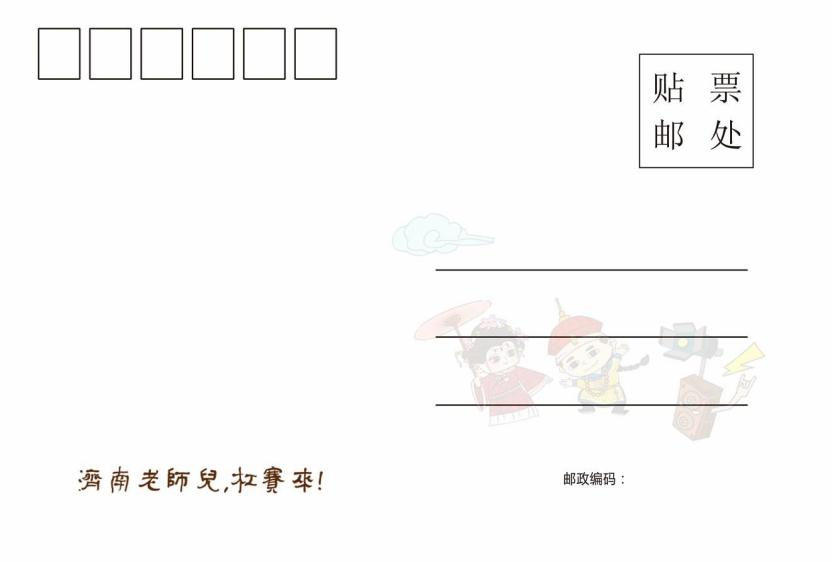 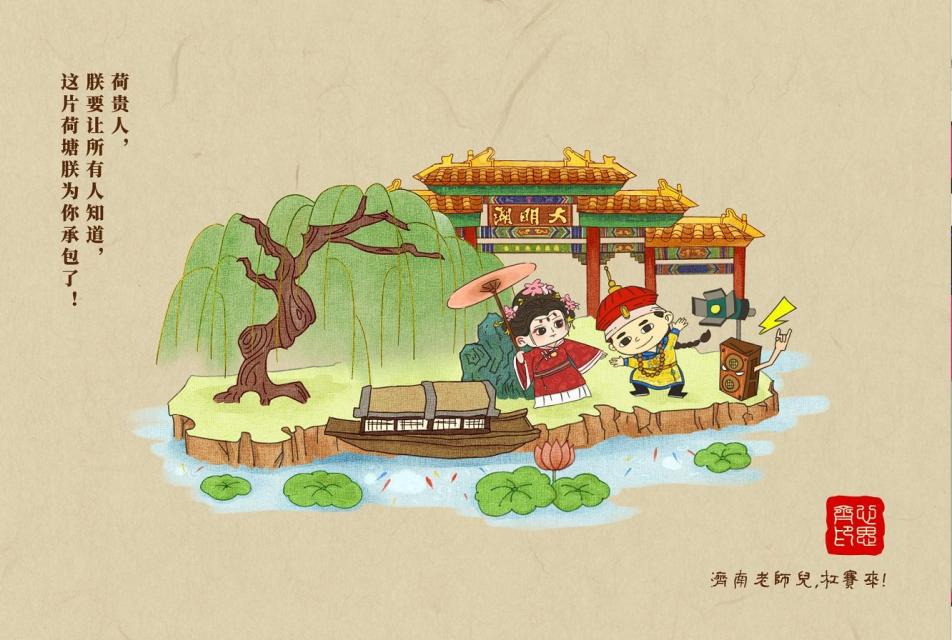 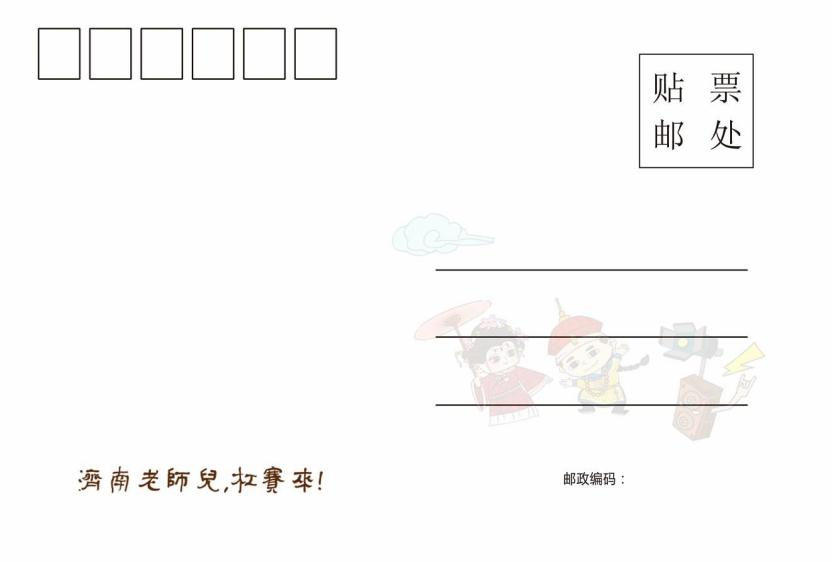 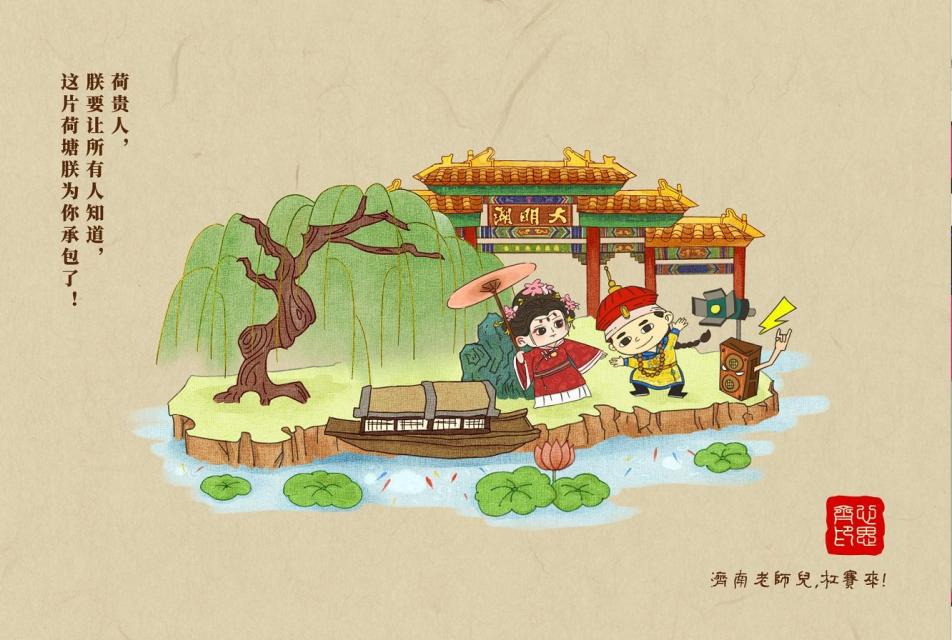 